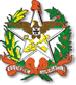 PODER JUDICIÁRIO DE SANTA CATARINADECLARAÇÃO DE TRABALHO
Declaro para os devidos fins que o (a) Sr(a).___________________________________________Matrícula nº _________________, Cargo_________________________, colaborador (a) do Poder Judiciário de Santa Catarina, está autorizado (a) a participar da campanha de vacinação contra a gripe em 2022.________________, ____ de _____________ de 2022.
________________________________________________(Assinatura)(Nome e matrícula do responsável/chefia) ________________________________________
(Cargo do responsável/chefia) ________________________________________________
